עדינה אבן זוהר בשיר ראשון מתוך אלבום חדשALWAYS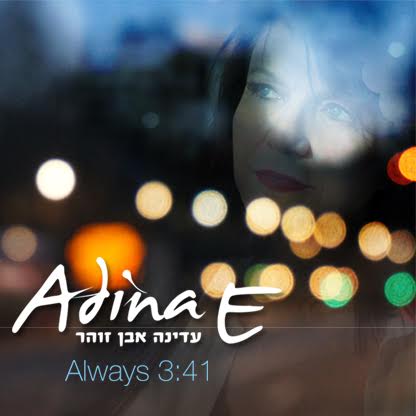 עדינה אבן זוהר בשיר ראשון לקראת אלבומה השניהפקה מוזיקלית: לואי להבפיתוח: אשר ביטנסקיעדינה אבן זוהר, בת לאם אמריקאית ואב ישראלי, גדלה עד גיל 21 בניו יורק. דרכה המקצועית והמשפחתית ידעה התפתחויות ושינויים, לאורך השנים עסקה בתחומים שונים ובנתה את משפחתה.לפני מספר שנים החליטה שהגיע הזמן להתפתח לכיוונים עליהם תמיד חלמה:                       משחק ושירה. בשנת 2009 הקליטה את אלבומה הראשון בהפקתו של לואי להב ובעיבודים של עדי רנרט, אלבום שרובו היה Jazz Standards. בשנת 2013 החליטה להמשיך ולהגשים את חלומה – הפעם באלבום שרובו שירים מקוריים                פרי עטה אשר הולחנו על ידי אילה אשרוב, גיורא ליננברג ועפר בשן. הפקה מוזיקלית :לואי להב, עיבודים: גיורא ליננברג.עדינה מופיעה מזה עשר שנים עם המוזיקה שלה ברחבי הארץ ובמאי 2012 השתתפה בפסטיבל ג'אז באמרספורט, הולנד. בקרוב – סיבוב הופעות חדש עם שירי האלבום שבדרךלפרטים נוספים : ירון כהן co.n.yaron@gmail.com  050-7789393 